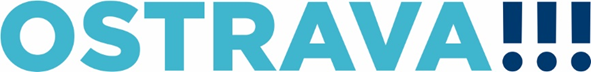 Získané dotace na projekty mateřské školy z rozpočtu statutárního města Ostravy2015 „Malý konstruktér“ 30.000,- Kč Z projektu byly zakoupeny stavebnice Morphum, Architekt, Jumbo Box, Art Fantasy……….2016 „ Malý vědec zkoumá a objevuje“ 40.000,- KčByly zakoupeny nové pomůcky: mikroskop, pinzety, lis na listy a květiny, experimentální a vzdělávací sady, stetoskop, magnetické stavebnice….2017 „Kliknu sem, kliknu tam, koukejte, co udělám“ 50.000,- KčZ projektu byly zakoupeny programy na interaktivní tabuli, elektronické tužky s knihami, Včelky Bee-Bot (robotická včela-programování),podložky, výukové karty….2019 „Technika-součást našeho života“ 40.000,- KčByly zakoupeny interaktivní stavebnice Magnetic Blooks, Magformers-Chodící robot, Cihličky pro děti, dřevěné stavebnice City Blocks…..2021 „Do všech koutů zajdi“ 50.000,- Kč